DEN NORSKE KIRKE Tiller menighet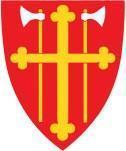 PROTOKOLL FRA MØTE I TILLER MENIGHETSRÅD, 04.04.2019Til stede:	Svein Willy Danielsen, Finn Sverre Drabløs, Leiv Erik Elvestad, Ellen Margrete Hognestad, Alf Egil Aaberge og Magnhild Haraldseide HofsøyForfall: 		Oddny Clara Andresen, Randi Husevåg GarnesIkke møtt:		Håvard HolmÅPNING: 		Svein Willy Danielsen21/19		GODKJENNING AV INNKALLING OG SAKSLISTEVedtak:Innkalling og saksliste godkjennes22/19		GODKJENNING AV PROTOKOLL FRA MØTET 28.02.2019Vedtak:
Protokollen godkjennes23/19		ÅRSMELDING OG ÅRSMØTEMenighetens årsmelding ble godkjent 28. februar (sak 16/19).
Etterpå har det kommet rapporter fra trosopplæringa, menighetsbladet, Tiller menighetssenter og Åpen barnehage. Årsmeldingen skilles derfor ut i et eget dokument, og det lages i tillegg et nytt dokument med saklista for årsmøtet.
Vedtak:
Sakliste for årsmøtet godkjennes.24/19		AVSLUTNINGSGAVER TIL FRIVILLIGE OG ANSATTEEksempler på gaver som kan gis til ansatte som slutter i menigheten:https://www.nidarosdomen.no/nettbutikk/julekrybbe/mariahttps://www.nidarosdomen.no/nettbutikk/julekrybbe/engelhttps://www.nidarosdomen.no/nettbutikk/diverse-gipsfigurer/engelhttps://www.nidarosdomen.no/nettbutikk/pilegrim/pilegrimspakkeVedtak: Ansatte som slutter i menigheten får en gipsfigur eller en pilgrimspakke fra Nidarosdomen. 26/19		BREV FRA BASARKOMITEENMail fra Aud Keysan Rosvoldsve 18. mars:Vi hadde møte i menighetsringen i forrige uke og diskuterte årets basar. I og med at det virker til å være ganske usikkert om vi får leie lokaler på KVT den 2. november, så foreslår vi:
1. Menighetsringen vil ikke planlegge hovedlotteri slik det har blitt gjort tidligere, dette arbeidet har vanligvis startet i mai/tidlig juni. Skal det være hovedlotteri, må vi kunne gi informasjon ved forhåndssalget om (sikker) dato og gjerne også stedet for trekkingen. 2. Hvis vi får leie KVT, foreslår vi at vi kan planlegge og forberede selve basardagen med de tradisjonelle lotteriene og matsalget og kanskje også gjøre "litt mer" med noen av lotteriene. Dette vil ivareta basaren som et "lavterskeltilbud" i menigheten, men overskuddet vil bli mindre enn tidligere. Godtar menighetsrådet vårt forslag, ber vi om å bli informert snarest mulig når avklaringen med KVT blir kjent. Blir svaret fra KVT positivt, vil det bli en ganske kort  planleggings- og forberedelsesperiode og det kan også bli litt utfordrende å få informert godt nok om arrangementet, men menighetsringen er positiv til å ta utfordringen.Vedtak:
Menighetsrådet takker menighetsringen for at de også i 2019 påtar seg å planlegge og forberede basaren når det blir avklart at KVT blir disponibel 2. november. KVT står midt i en omfattende byggeprosess og kan først i september 2019 gi endelig klarsignal for utleie til basar. Menighetsrådet skjønner at planleggingsperioden blir kort på grunn av usikkerheten omkring KVT og godtar at det ikke blir noe hovedlotteri i 2019.27/19		VALGETMenigheten har to stemmeurner, tre stempel og noen gamle valgavlukker.Vedtak:Vi mangler fem valgavlukker . Svein Willy ordner saken. Alf sjekker om vi må trykke opp stemmesedler.28/19		REFERATSAKERA – 	MÅL OG STRATEGIPLAN KfiTB – 	NYTT FRA STAB OG UTVALGC – 	PROTOKOLL FOR ÅRSMØTE I SJETNE BYDELSEHUSD – 	KEREN-NYTT KVITTERINGER FRA DØVESKOLEN
E – 	NYHETSBREV MIDTØSTEN 1-19F – 	OPPNEVNTE I ARBEIDSGRUPPEN TILLER-KLÆBU (SWOT (Strength, Weakness, Opportunity, Threats)):Sekretær og saksbehandler: ​Arnt Morten HolmliRepresentanter fra Klæbu menighet​: 
En ansatterepresentant: (ikke avklart)
To representanter fra Klæbu menighetsråd: Tore Steen og Toril Stendahl
En representant fra frivillige/medlemmer av Klæbu menighet: Bjørn Terje Pettersen

Representanter fra Tiller menighet​:
En ansatterepresentant: Knut-Inge Klock
En representant fra Stiftelsen Tiller menighetssenter: Trond Garnes
En representant fra menighetsrådet: Randi Garnes
En representant fra Tiller menighet: ​Alfhild Lien EideLeiv Erik Elvestad 					Magnhild Haraldseide HofsøyMenighetsrådsleder					Referent/menighetsforvalter